МБДОУ Алтарикский детский садОрганизация и проведение сюжетно-ролевой игры «Почта».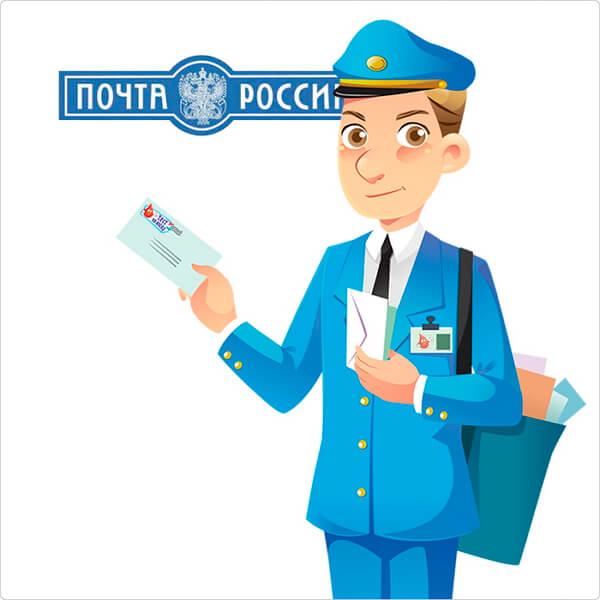 Воспитатель Кузнецова Лариса СергеевнаЦель: Научить детей пользоваться в игре предметами-заменителями, понимать воображаемую ситуацию и действовать в соответствии с ней.Задачи:Социально-коммуникативное развитие:Познакомить воспитанников с организацией «Почта», профессией «почтальон» и другими профессиями почтовой службы. Воспитывать уважительное отношение к людям данной профессии, разъяснить важность и пользу деятельности работников почты.Познавательное развитие:Формировать представление о том, как происходит работа почтовой службы, как письма и посылки попадают в другие населённые пункты.Речевое развитие:Учить строить диалоги в сюжетно-ролевой игре «Почта». Активизировать словарь за счёт существительных (почта России, почтальон, посылка, поздравительная открытка, письмо) и глаголов (послать, получить, передать, отправить, написать, собрать). Закреплять знания детей о слоге и ударении.  Познакомить детей с художественными произведениями, прославляющими почтовую службу России.Оборудование:  Оформление почтового отделения: открытки, конверты с марками, посылки, бандероли, уведомления, детские журналы, газеты, фуражка почтальона, сумка почтальона, кассовый аппарат, весы, оранжевые галстука для операторов почтовой связи.Предметы для наполнения посылки: баночки с вареньем и мёдом, конфеты, книжка-энциклопедия «Цветы».Роли участников игры: почтальон, оператор-кассир, оператор по приёму посылок, шофёр грузовой машины «почта России», посетители почты. Воспитатель берёт на себя дополнительную роль, и с этой позиции побуждает детей к активности с помощью наводящих вопросов.Ход игры.Ритуальная часть.- Колокольчик поёт, всех ребят играть зовёт. .    Сюрпризный момент.В дверь постучали и передали письмо:- Ребята! Нам пришло письмо.Воспитатель читает надпись на конверте:От кого от Мороза ИвановичаОткуда из Снежного лесаКому воспитанникам старшей группы                                       Куда ул. Чумакова,25         Иркутской  области Воспитатель открывает конверт и читает письмо:Здравствуйте, дорогие  ребята! Пишу вам письмо из Снежного леса. У меня гостил Снеговик -Почтовик. Весело мы проводили время в моем лесу. Да вот беда, зима еще не наступила, холодов нет и Снеговик  загрустил. У него скоро день рождения. Не забудьте его поздравить, пожалуйста. Надеюсь, что это поднимет ему настроение. С уважением, Мороз Иванович. До свидания.Основная часть.Воспитатель:- Ребята,  как же нам отправить поздравления и подарки, если Снеговик так далеко от нас? (Нужно послать ему поздравительную открытку с днём рождения и посылку с подарками).- А где это можно сделать? (На почте).- А кто из вас был на почте? Что вы там видели? (Почтовый ящик, витрины с журналами , открытками, конвертами, посылки).- Ребята, а для чего нужна людям почта? (Ответы детей.)Давайте сядем с вами на стульчики ровненько. Спину держим прямо. На расстоянии       от доски.Показ презентации «Почта России».Почта нужна человеку для того, чтобы можно было связаться с другими людьми, поздравить открыткой или телеграммой родных и знакомых с праздником или днём рождения. Существуют разные виды связи: телефон, телеграф, почта, Интернет. Все виды этой связи могут быть на почте: телеграфисты отправляют телеграммы, почтальоны отбирают посылки, бандероли, письма, операторы связываются через Интернет с базами почтовых данных. На почте посетителям предоставляются и другие услуги: можно заплатить за квартиру по квитанциям коммунальных служб, купить или выписать газету или журнал. Часто на почте продают различные сопутствующие товары: открытки, конверты, книги, делают ксерокопии документов. Почтовые работники стараются обслужить всех клиентов, проверяют оформление писем, телеграмм, документов, бланков. На почте работники сортируют принятую корреспонденцию, потом  поезда и самолёты доставляют почту в разные уголки нашей страны. Затем почтальоны разносят её по домам, в соответствии с указанным адресом. Вот и нам сегодня почтальон доставил письмо точно по адресу, потому что наш детский сад находится на улице Чумакова ,25Физминутка Пока мы смотрели, наши глазки устали, давайте поможем им отдохнуть:Мы гимнастику для глазВыполняем каждый разВлево, вправо, кругом, внизПовторять ты не ленись!А теперь давайте сыграем в игру « Найди лишнее»(Дидактическая игра « Найди лишнее» с применением ИКТ( На экране детям предлагаются картинки профессии почтальона, нужно выбрать лишнее из предложенных:- кастрюля, почтовый ящик, сумка почтальона, письмо.- открытка, марка, почтальон, утюг.- конверт, журнал, письмоОрганизация сюжетно-ролевой игры «Почта». - Ребята, а сейчас чтобы выполнить просьбу Мороза Ивановича, мы с вами поиграем в игру «Почта». Давайте сначала распределим роли. Кто работает на почте? (Почтальон, оператор-кассир, оператор по приёму посылок, водитель грузовика «почта России»).- Что делает почтальон? (Почтальон приносит письма, уведомления, газеты и журналы)- Что делает оператор-кассир? (Продаёт конверты, открытки, газеты, журналы,  принимает оплату за коммунальные услуги, родительскую оплату за детский сад).- Что делает оператор по приёму посылок? (Принимает посылку, взвешивает её, выписывает уведомление о приёме посылки и о доставке, получает оплату за отправление посылки).- Что делает шофёр? (Перевозит почту в другие города и сёла, или везёт почту на железную дорогу или аэропорт).- Самый главный человек на почте – это начальник почтового отделения. Он следит за работой всех сотрудников.- Кто кем хочет быть? (Распределить роли среди детей. - Остальные ребята будут посетителями почты, и вы будете отправлять поздравления и посылку Снеговику. (Дети-работники почты занимают свои места и надевают атрибуты игры.)- И так, что же нам нужно, чтобы отправить поздравления и подарки? (Купить конверты, открытки с днём рождения, коробку для посылки). Где можно купить эти товары? (На почте).- Кто будет отправлять поздравления?  Кто будет собирать посылку? Пойдите на почту и купите всё  необходимое.(Дети с кошелёчками выстраиваются в очередь).Примерные диалоги:- Здравствуйте! У вас есть поздравительные открытки с днём рождения? (Да). - У вас есть конверты для поздравительных открыток? (Да. Они продаются вместе с открытками). - Сколько стоит  открытка с конвертом? (Два рубля. Выбирайте).- Мне нравится вот эта. Спасибо.- Здравствуйте! А мне нужно купить коробку для посылки. Сколько стоит эта коробка? (Три рубля)Дайте, пожалуйста, вот эту коробку. Спасибо!Дети приносят покупки. А теперь давайте подпишем открытки и конверты. В каждой открытке уже есть поздравление. Вам нужно выбрать того, кого вы будете поздравлять. ( Из нескольких картинок выбрать картинку снеговика и приклеить на открытку. Открытку вложить в конверт, заклеить и бросить в почтовый ящик). Собираем посылку для Снеговика.- Что любит Снеговик? (Снег, мороженое, конфеты). Укладывают в коробку названные предметы, запечатывают коробку скотчем и несут на почту)Примерный диалог:- Здравствуйте, мне нужно послать посылку.- Пожалуйста, поставьте посылку на весы. Её нужно взвесить. Ваша посылка весит 5кг. Приёмщик посылки ставит печать и принимает посылку.- Сколько я должен заплатить? (5 рублей)- Когда Снеговик получит посылку? (Через 3 дня)Приёмщик посылок и почтальон грузят письма и посылки на грузовик, шофёр увозит почту.Итог.Ребята, мы выполнили просьбу Мороза Ивановича? (Да).Как вы думаете, понравится наш сюрпризы  Снеговику? (Да)Мне кажется, что он обязательно напишет нам письмо. Ребята, ну а теперь скажите, нужна почта людям или они могут обойтись без неё? (Нужна).- Ребята, вам понравилась игра? Чья профессия вам понравилась больше всего? Хотели бы вы работать на почте?На этом наша игра окончена. А сейчас можно посмотреть, какие детские журналы продают в нашем почтовом отделении.